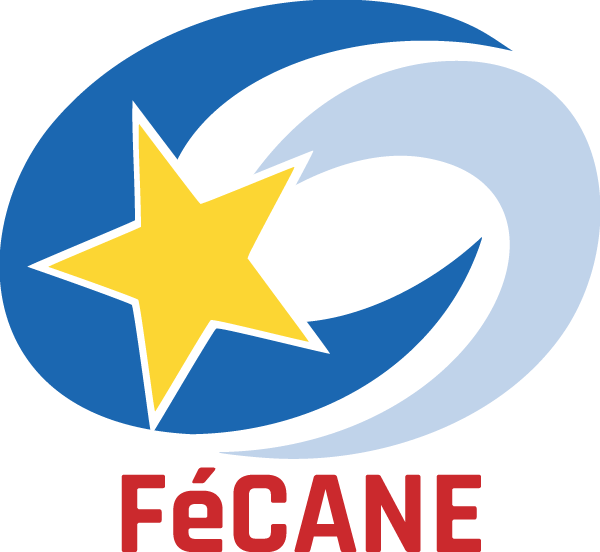 Formulaire de remboursementFédération culturelle acadienne de la Nouvelle-ÉcosseNOM : _________________________________                         DATE DES DÉPENSES : _________________________________ADRESSE : _____________________________                        BUT DES DÉPENSES : __________________________________                    _____________________________                                                                __________________________________TÉLÉPHONE : ___________________________                        			       __________________________________KILOMÈTRES PARCOURUS :                                                                                                                          REPAS :HÉBERGEMENT (avec pièces justificatives) : ____________________________________________________________________HÉBERGEMENT chez un particulier (50 $/nuit) : __________________________________________________________________ DIVERS (avec pièces justificatives) : ____________________________________________________________________________Précisez : _________________________________________________________________________________________________                                                                                                         TOTAL                     _____________________________ $               DATE :	____________________________	                SIGNATURE :	____________________________________________adopté par le Conseil d’administration de la FéCANE, le 1er  juin 2019__________________________________________________________________________________ 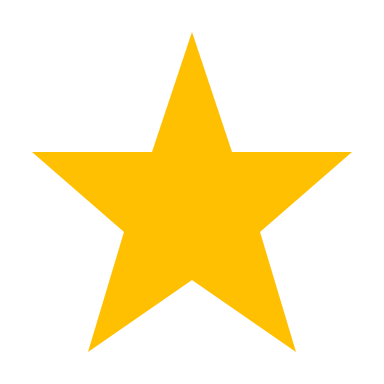 54, rue Queen, Dartmouth (Nouvelle-Écosse)  B2Y 1G3     		dg@fecane.ca     fecane.caPour honoraires seulement : Date de naissance : ____________________________                No d’assurance sociale : ____________________________Honoraire : ____________________________DateDe   À# kilomètres @ 0,50 $/km TOTAL  DateDéjeuner @ 17,15 $Dîner @ 18,05 $Souper @ 45,95 $TOTAL  